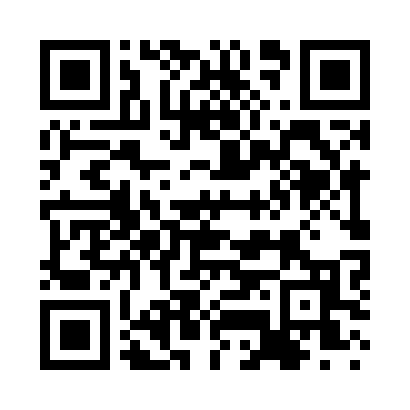 Prayer times for Ambercot Park, California, USASat 1 Jun 2024 - Sun 30 Jun 2024High Latitude Method: Angle Based RulePrayer Calculation Method: Islamic Society of North AmericaAsar Calculation Method: ShafiPrayer times provided by https://www.salahtimes.comDateDayFajrSunriseDhuhrAsrMaghribIsha1Sat4:165:451:034:558:209:502Sun4:155:451:034:558:219:503Mon4:155:441:034:568:229:514Tue4:145:441:034:568:229:525Wed4:145:441:034:568:239:536Thu4:145:441:034:568:239:547Fri4:135:431:044:578:249:548Sat4:135:431:044:578:259:559Sun4:135:431:044:578:259:5610Mon4:135:431:044:578:269:5611Tue4:125:431:044:588:269:5712Wed4:125:431:054:588:269:5713Thu4:125:431:054:588:279:5814Fri4:125:431:054:588:279:5815Sat4:125:431:054:588:289:5916Sun4:125:431:064:598:289:5917Mon4:125:431:064:598:289:5918Tue4:125:431:064:598:2810:0019Wed4:125:441:064:598:2910:0020Thu4:135:441:065:008:2910:0021Fri4:135:441:075:008:2910:0022Sat4:135:441:075:008:2910:0123Sun4:135:451:075:008:2910:0124Mon4:145:451:075:008:3010:0125Tue4:145:451:075:018:3010:0126Wed4:145:461:085:018:3010:0127Thu4:155:461:085:018:3010:0128Fri4:155:461:085:018:3010:0129Sat4:165:471:085:018:3010:0030Sun4:165:471:085:018:3010:00